SQC Report                                                                                                                                                     		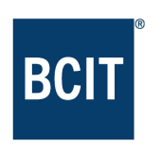 School of [Name]Program Review ChecklistReview of Self-Study ReportThe SQC reviews Self-Study Reports which are written as part of the Institute’s program review process. The purpose of the SQC’s review is to provide peer feedback to the program area primarily on how well program review recommendations are supported by evidence presented within the report. Program reviews are guided by a self-study template, but do allow programs flexibility to focus on specific areas of importance. SQC feedback is particularly valuable from the perspective of School-level insights and related considerations for proposed recommendations.Outcome of Self-study Report Reviews: The Chair will provide a brief report summarizing feedback from the SQC to the program area and the School Dean, providing suggestions for clarity or revision, as appropriate.The following list shows the 8 categories (and main subheadings) from the Self-Study Report template. Sections can be marked to indicate they were adequately addressed (click box). Comments relevant to a particular section can be entered under the respective heading, and overall comments can be added at the end of the checklist. Program Background	1.1  Program Name / Credential Type/ Administrative Structure	1.2  Program  Aim	1.3  Program Description	1.4  History of Program’s Development  	1.5  Program Review Data Sources and Stakeholder ProfilesQuality of Educational Design	  2.1  Review of Curriculum (Relevance and integration of program goals, credential standards,   admission requirements, program structure, and curriculum)	2.2  Program Delivery Methods & Teaching, Learning, and Assessment Methodologies	2.3  Faculty Qualifications and CurrencyQuality of Educational Experience	3.1  Program Enrolment, Attrition and Graduation Trends	3.2  Relevance of Education to Further Studies	3.3  Relevance of Education to Employment	3.4  Satisfaction with Skills Development	3.5  Satisfaction with Learning Experience including Quality of InstructionQuality of Services, Resources, and Facilities	4.1  Learner Satisfaction with Services, Resources, and Facilities	4.2  Faculty (including PTS) and Staff Satisfaction with Services, Resources and FacilitiesQuality of Program Relationships and Connections	5.1  Articulation – Internal and External	5.2  Accreditation and/or Audit by Regulatory Body	5.3  Alignment with Provincial and BCIT Strategic Direction	5.4  Program Advisory Committee (PAC)	5.5  Marketing and Public/Community Engagement	5.6  Industry/Professional Associations - Connections/Engagement	5.7  Credential Recognition and Nomenclature	5.8  Compliance with BCIT Policies and ProceduresComparison with Previous Reviews	6.1  Annual Program Self-Evaluations	6.2  Program Reviews	6.3  Accreditation and/or Audit Reports	6.4  Curriculum ReviewsBenchmarking with Comparable Programs	Appropriate benchmarking and analysis includedConclusions, Recommendations, and Future Directions	Conclusions	Recommendations (table completed with all required information)	Future DirectionsOverall Comments on Recommendation: Please comment on whether program review recommendations are supported by evidence presented within the report.Program Name and Credential:Program Champion:Date Reviewed:Committee Members Present: